УВАЖАЕМЫЕ РОДИТЕЛИ! 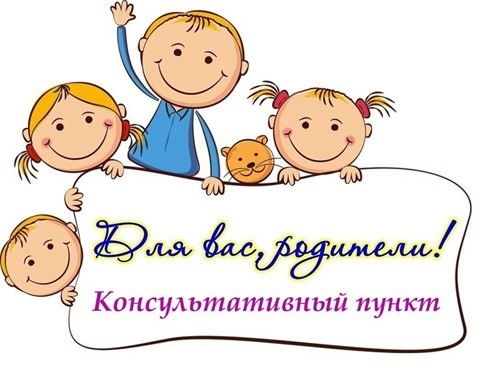 Вы заботливые родители, но испытываете трудности в общении, обучении, воспитании вашего ребенка и не знаете, что делать и к кому обратиться за  помощью… ВАМ ОКАЖУТ БЕСПЛАТНУЮ ПСИХОЛОГО-ПЕДАГОГИЧЕСКУЮ, КОНСУЛЬТАТИВНУЮ, ПОМОЩЬ ПЕДАГОГИ-ПСИХОЛОГИ, ЛОГОПЕДЫ, ДЕФЕКТОЛОГИ, СОЦИАЛЬНЫЕ ПЕДАГОГИ, МЕТОДИСТЫ И ДРУГИЕ КВАЛИФИЦИРОВАННЫЕ СПЕЦИАЛИСТЫ СЛЕДУЮЩИХ ОРГАНИЗАЦИЙ № Организация -участник проекта «Поддержка семей, имеющих детей» Ссылка на запись консультации Телефон 1. 1ГБУДО НО «Центр психолого-педагогической, медицинской и социальной помощи» http://cppmsp52.ru/zayav ka-na-besplatnuyukonsultaciyu 8(831) 215-04-67  2.  МБУ ДО «Центр психолого-педагогической, медицинской и социальной помощи»,  г.о.г. Дзержинск https://ппмс.рф/fp_psid/r oditelyam/ 8(8313)26-02-11 8-991-192-05-80 3.  МАУДО «Центр психолого-педагогической, медицинской и социальной помощи «Иволга» г.о.г. Бор  https://docs.google.com/f orms/d/1Z__lycLFnV_g6 KIazOAL5pTejlqPO9qX8(83159)48480 cU6YPLqjpcs/viewform?edit_requested=true 4.  МБУ ДО «Центр детского творчества»                     г. Сергач  http://domtvorserg.nnov.eduru.ru/sluzba  https://docs.google.com/f orms/d/1xfd6_3AMNQw 2gLLnVblhkHewmG3FyvBr5D5mHKyZQh4/edit?usp=sharing https://docs.google.com/f orms/d/1orrYQRGstVyo Xg0VEuGEM1GSuysZqgfxM_R2AA0oXCU/edit?usp=sharing 8(83191) 55916 5.  МБДОУ «Детский сад № 167», Ленинский р-н,  г. Нижний Новгород https://dou167nn.caduk.ru/p152 aa1.html 8904-786-61-24 6.  МБУ ДО «Центр детского творчества Ленинского района». г. Нижний Новгород КОНСУЛЬТАЦИОННЫЙ ЦЕНТР - Главная страница (usite.pro) (831) 281-25-50 7.  ФГБОУ ВО «Нижегородский государственный педагогический университет имени Козьмы Минина» https://mininuniver.ru/par ent  https://parent.mininuniver.ru/  8(903)608-02-28 +7(831)2622043#191 8.  ФГБОУ ВО «Приволжский исследовательский медицинский университет» Министерства здравоохранения Российской Федерации https://pimunn.ru/institut eclinicalpsychology 8(950)610-67-61 9.  Частное учреждение дополнительного образования «СЕМА», г. Нижний Новгород https://docs.google.com/f orms/d/e/1FAIpQLSek0b Q6dLUdJvhEr4vyfWGE PfaXDiOK9CyiR_z1GWnl1UAUSg/viewform 8(831) 214-09-00 8908-164-88-30 10. Частное дошкольное образовательное учреждение «Центр ДИВО», г. Нижний Новгород https://forms.gle/TZ4xFMDLPAvGLgYe6   8(831) 217-0-100 11. Нижегородский региональный общественный фонд содействия и развития спорта, образования и молодежной политики «Дружба» http://druzhba-nn.ru/ 8(831)213-55-11 12. Нижегородская региональная общественная организация Инклюзивный центр семьи и детства «Умка», г. Чкаловск http://umka.chkobr.ru/ 8(83160)4-14-24 